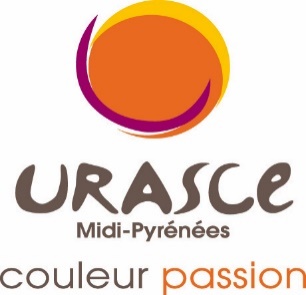 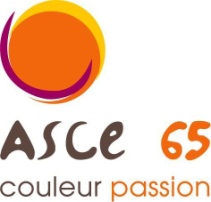  Du 28 au 30 janvier 2022Randonnée HIVER Hautes-PyrénéesLOUDENVIELLE (65510)FICHE RECAPITULATIVEDES INSCRIPTIONSASCE……. : Je soussigné(e), …………………………………………, ………………………………..de l'ASCE……….certifie la conformité des inscriptions ci-dessus et fait procéder au règlement par chèque/ par virement du montant total ci-dessus.Cachet de l'ASCE…..								Fait à ……………..le ………										Le (la) Président(e)NOMPRENOMMONTANTMontant total